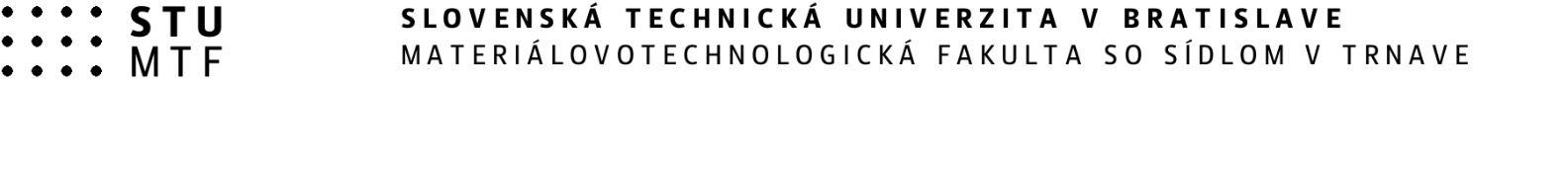 Výsledok výberového konaniaNa základe výberového konania, ktoré sa uskutočnilo dňa 08. 12. 2023 a v súlade so Zásadami výberového konania na obsadzovanie vysokoškolských učiteľov, pracovných miest výskumných pracovníkov, funkcií profesorov a docentov a funkcií vedúcich zamestnancov na STU v Bratislave Vám oznamujeme výsledok výberového konania na pracovné miesta výskumných pracovníkovUchádzač 1Uchádzač 2Uchádzač 3Uchádzač 412. 12. 2023prof. Ing. Miloš Čambál, CSc.									dekan fakultyZoznam členov výberovej komisie v rozsahu meno a priezviskoKristína GerulováPeter ŠugárViliam VretenárKristína GerulováPeter ŠugárViliam VretenárMeno a priezvisko, rodné priezvisko, akademický titul, vedecko-pedagogický titul alebo umelecko-pedagogický titul, vedecká hodnosťMária Čaplovičová, Karovičová, Ing., CSc.Mária Čaplovičová, Karovičová, Ing., CSc.Rok narodenia19571957Vysokoškolské vzdelanie  a ďalší akademický rast1977-1982 Strojnícka fakulta SVŠT Bratislava1990-1993 Doktorandské štúdium1977-1982 Strojnícka fakulta SVŠT Bratislava1990-1993 Doktorandské štúdiumĎalšie vzdelávaniePriebeh zamestnaní1982 – 1986 Strojnícka fakulta SVŠT1986 – 1990 Strojársko-technologická fakulta SVŠT1990 – 1996 Materiálovotechnologická fakulta STU1996 – 2014 Prírodovedecká fakulta UK Bratislava2014 – 2021 Slovenská technická univerzita v Bratislave2021 – doteraz Materiálovotechnologická fakulta STU1982 – 1986 Strojnícka fakulta SVŠT1986 – 1990 Strojársko-technologická fakulta SVŠT1990 – 1996 Materiálovotechnologická fakulta STU1996 – 2014 Prírodovedecká fakulta UK Bratislava2014 – 2021 Slovenská technická univerzita v Bratislave2021 – doteraz Materiálovotechnologická fakulta STUPriebeh pedagogickej činnosti (pracovisko/predmety)Strojnícka fakulta SVŠT Bratislava/Náuka o materiálochStrojársko-technologická fakulta/Materiálovotechnologická fakulta /Náuka o materiáloch, Fyzikálna metalurgia a medzné stavy materiálovStrojnícka fakulta SVŠT Bratislava/Náuka o materiálochStrojársko-technologická fakulta/Materiálovotechnologická fakulta /Náuka o materiáloch, Fyzikálna metalurgia a medzné stavy materiálovOdborné alebo umelecké zameranieElektrónová mikroskopia a difrakcia, kryštalografia, spektrálne metódyElektrónová mikroskopia a difrakcia, kryštalografia, spektrálne metódyPublikačná činnosť (počty výstupov v jednotlivých kategóriách A+, A, A- a B)Celkový počet výstupov Z toho evidovaných v databázach STU182126Publikačná činnosť (počty výstupov v jednotlivých kategóriách A+, A, A- a B)Z toho výstupy v kategóriách A+ a A92Ohlasy na vedeckú prácu - početCelkový počet ohlasov1761Ohlasy na vedeckú prácu - početZ toho registrované v citačných   indexoch Web of Science a v databáze SCPOUS1413Počet doktorandov Prebiehajúce školenie0Počet doktorandov Ukončení0Študijný odbor, v ktorom bude uchádzač pôsobiťStrojárstvoStrojárstvoPočet uchádzačov11Zoznam členov výberovej komisie v rozsahu meno a priezviskoKristína GerulováPeter ŠugárViliam VretenárKristína GerulováPeter ŠugárViliam VretenárMeno a priezvisko, rodné priezvisko, akademický titul, vedecko-pedagogický titul alebo umelecko-pedagogický titul, vedecká hodnosťMário Kotlár, Ing., PhD.Mário Kotlár, Ing., PhD.Rok narodenia19761976Vysokoškolské vzdelanie  a ďalší akademický rast2014 – Fakulta elektrotechniky a informatiky STU 2020 – kvalifikačný stupeň IIa2014 – Fakulta elektrotechniky a informatiky STU 2020 – kvalifikačný stupeň IIaĎalšie vzdelávaniePriebeh zamestnaní1997 – 2005 Servisný technik2012 – 2021 výskumný pracovník, SAV Bratislava, STU Bratislava2021 – doteraz Materiálovotechnologická fakulta STU1997 – 2005 Servisný technik2012 – 2021 výskumný pracovník, SAV Bratislava, STU Bratislava2021 – doteraz Materiálovotechnologická fakulta STUPriebeh pedagogickej činnosti (pracovisko/predmety)Počas PhD. štúdia FEI STUPočas PhD. štúdia FEI STUOdborné alebo umelecké zameranieVýskum nanomateriálov skenovacou a transmisnou elektrónovou mikroskopiou a odvodenými spektroskopiamiVýskum nanomateriálov skenovacou a transmisnou elektrónovou mikroskopiou a odvodenými spektroskopiamiPublikačná činnosť (počty výstupov v jednotlivých kategóriách A+, A, A- a B)Celkový počet výstupov evidovaných v databázach STU50Publikačná činnosť (počty výstupov v jednotlivých kategóriách A+, A, A- a B)Z toho výstupy v kategóriách A+ a A35Ohlasy na vedeckú prácu - početCelkový počet ohlasov499Ohlasy na vedeckú prácu - početZ toho registrované v citačných   indexoch Web of Science a v databáze SCPOUSEvidovaných v databázach STU372301Počet doktorandov Prebiehajúce školenie0Počet doktorandov Ukončení0Študijný odbor, v ktorom bude uchádzač pôsobiťStrojárstvoStrojárstvoPočet uchádzačov11Zoznam členov výberovej komisie v rozsahu meno a priezviskoKristína GerulováPeter ŠugárViliam VretenárKristína GerulováPeter ŠugárViliam VretenárMeno a priezvisko, rodné priezvisko, akademický titul, vedecko-pedagogický titul alebo umelecko-pedagogický titul, vedecká hodnosťĽubomír Vančo, Ing. Ing. arch. PhD.Ľubomír Vančo, Ing. Ing. arch. PhD.Rok narodenia19831983Vysokoškolské vzdelanie  a ďalší akademický rast2015 – Fakulta elektrotechniky a informatiky STU 2020 – kvalifikačný stupeň IIa2015 – Fakulta elektrotechniky a informatiky STU 2020 – kvalifikačný stupeň IIaĎalšie vzdelávanie Analýza povrchov, rozhraní a nanoštruktúr pomocou Augerovej spektroskopie, analýza 2D materiálov na rôznych substrátoch Analýza povrchov, rozhraní a nanoštruktúr pomocou Augerovej spektroskopie, analýza 2D materiálov na rôznych substrátochPriebeh zamestnaní Od 2014: vedecko-výskumný pracovník Od 2014: vedecko-výskumný pracovníkPriebeh pedagogickej činnosti (pracovisko/predmety) V rámci PhD štúdia (2011-2015): FEI STU / nanoelektronika V rámci PhD štúdia (2011-2015): FEI STU / nanoelektronikaOdborné alebo umelecké zameranie Povrchy a rozhrania v tuhých látkach a nanoštruktúrach – zloženie, adsorpcia, absorpcia, optická a spektroskopická odozva Povrchy a rozhrania v tuhých látkach a nanoštruktúrach – zloženie, adsorpcia, absorpcia, optická a spektroskopická odozvaPublikačná činnosť (počty výstupov v jednotlivých kategóriách A+, A, A- a B)Celkový počet výstupov evidovaných v databázach STU53Publikačná činnosť (počty výstupov v jednotlivých kategóriách A+, A, A- a B)Z toho výstupy v kategóriách A+ a A24Ohlasy na vedeckú prácu - početCelkový počet ohlasov221Ohlasy na vedeckú prácu - početZ toho registrované v citačných   indexoch Web of Science a v databáze SCPOUSEvidovaných v databázach STU180134Počet doktorandov Prebiehajúce školenie0Počet doktorandov Ukončení0Študijný odbor, v ktorom bude uchádzač pôsobiťStrojárstvoStrojárstvoPočet uchádzačov11Zoznam členov výberovej komisie v rozsahu meno a priezviskoKristína GerulováPeter ŠugárPavol TanuškaKristína GerulováPeter ŠugárPavol TanuškaMeno a priezvisko, rodné priezvisko, akademický titul, vedecko-pedagogický titul alebo umelecko-pedagogický titul, vedecká hodnosťViliam Vretenár, Ing., PhD.Viliam Vretenár, Ing., PhD.Rok narodenia19761976Vysokoškolské vzdelanie  a ďalší akademický rast3. stupeň - PhD. 2000 – 2006, PhD. (2007), doktorandské štúdium Fyzika kondenzovaných látok a akustika. Termofyzikálne vlastnosti heterogénnych látok, meranie impulznou tranzientnou metódou Fyzikálny ústav, Slovenská akadémia vied, Bratislava, 1. a 2. stupeň vysokoškolského vzdelávania 1994 – 2000, Ing. (2000) VŠ štúdium, odbor Elektromateriálové inžinierstvo - Fyzika tuhých látok. Fakulta elektrotechniky a informatiky, Slovenská technická univerzita, Bratislava3. stupeň - PhD. 2000 – 2006, PhD. (2007), doktorandské štúdium Fyzika kondenzovaných látok a akustika. Termofyzikálne vlastnosti heterogénnych látok, meranie impulznou tranzientnou metódou Fyzikálny ústav, Slovenská akadémia vied, Bratislava, 1. a 2. stupeň vysokoškolského vzdelávania 1994 – 2000, Ing. (2000) VŠ štúdium, odbor Elektromateriálové inžinierstvo - Fyzika tuhých látok. Fakulta elektrotechniky a informatiky, Slovenská technická univerzita, BratislavaĎalšie vzdelávanie2006-2008, Postdoktorand, Študijný pobyt v skupine Dr. Carla Talianiho, syntéza jednostenných uhlíkových nanorúrok iskrovou metódou., Institute of nanostructured materials, CNR, Bologna, Taliansko Základný a aplikovaný výskum 2006-2006, Študijný pobyt na oddelení Syntetizácie nanomateriálov (Dr. Siegmar Roth), syntéza jednostenných uhlíkových nanorúrok elektrickým oblúkom, CVD metódou a laserovou abláciou Ústav Maxa Plancka pre výskum tuhých látok, Stuttgart, Nemecko, Základný a aplikovaný výskum 2003, 2004, Krátkodobý študijný pobyt. Meranie termofyzikálnych vlastností foto-pyro-elektrickými metódami na oddelení Akustiky a termofyziky (prof. Christ Glorieux). Katolícka univerzita Leuven, Belgicko2006-2008, Postdoktorand, Študijný pobyt v skupine Dr. Carla Talianiho, syntéza jednostenných uhlíkových nanorúrok iskrovou metódou., Institute of nanostructured materials, CNR, Bologna, Taliansko Základný a aplikovaný výskum 2006-2006, Študijný pobyt na oddelení Syntetizácie nanomateriálov (Dr. Siegmar Roth), syntéza jednostenných uhlíkových nanorúrok elektrickým oblúkom, CVD metódou a laserovou abláciou Ústav Maxa Plancka pre výskum tuhých látok, Stuttgart, Nemecko, Základný a aplikovaný výskum 2003, 2004, Krátkodobý študijný pobyt. Meranie termofyzikálnych vlastností foto-pyro-elektrickými metódami na oddelení Akustiky a termofyziky (prof. Christ Glorieux). Katolícka univerzita Leuven, BelgickoPriebeh zamestnaní2020 – doteraz, Vedúci pracovník, Vedúci Centra pre nanodiagnostiku materiálov MTF STU. Špecialista pre elektrónové mikroskopické a spektroskopické techniky (SEM, TEM, EELS, EDS, Auger) Centrum pre nanodiagnostiku materiálov, MTF STU, Vazovova 5, 812 43 Bratislava, Základný a aplikovaný výskum 2014 – 2020, Vedecký pracovník, Špecialista pre elektrónové mikroskopické a spektroskopické techniky (SEM, TEM, EELS, EDS, Auger) Centrum STU pre nanodiagnostiku, Vazovova 5, 812 43 Bratislava, Základný a aplikovaný výskum 2007 – 2016, Vedecký pracovník, Syntéza a aplikácia nízkodimenzionálnych uhlíkových nanomateriálov. Meranie a simulácia termofyzikálnych parametrov heterogénnych materiálov použitím dynamických metód, Fyzikálny ústav SAV, Dúbravská cesta 9, 845 11 Bratislava, Základný a aplikovaný výskum 2006 – 2019 Aplikačný inžinier, konateľ, Syntéza a aplikácia uhlíkových nanoštruktúr (uhlíkové nanorúrky, grafén, grafén oxid). Danubia NanoTech, s.r.o., Ilkovičova 3, 841 04 Bratislava. Základný a aplikovaný výskum, súkromný sektor2020 – doteraz, Vedúci pracovník, Vedúci Centra pre nanodiagnostiku materiálov MTF STU. Špecialista pre elektrónové mikroskopické a spektroskopické techniky (SEM, TEM, EELS, EDS, Auger) Centrum pre nanodiagnostiku materiálov, MTF STU, Vazovova 5, 812 43 Bratislava, Základný a aplikovaný výskum 2014 – 2020, Vedecký pracovník, Špecialista pre elektrónové mikroskopické a spektroskopické techniky (SEM, TEM, EELS, EDS, Auger) Centrum STU pre nanodiagnostiku, Vazovova 5, 812 43 Bratislava, Základný a aplikovaný výskum 2007 – 2016, Vedecký pracovník, Syntéza a aplikácia nízkodimenzionálnych uhlíkových nanomateriálov. Meranie a simulácia termofyzikálnych parametrov heterogénnych materiálov použitím dynamických metód, Fyzikálny ústav SAV, Dúbravská cesta 9, 845 11 Bratislava, Základný a aplikovaný výskum 2006 – 2019 Aplikačný inžinier, konateľ, Syntéza a aplikácia uhlíkových nanoštruktúr (uhlíkové nanorúrky, grafén, grafén oxid). Danubia NanoTech, s.r.o., Ilkovičova 3, 841 04 Bratislava. Základný a aplikovaný výskum, súkromný sektorPriebeh pedagogickej činnosti (pracovisko/predmety)Počas PhD. štúdia FEI STUPočas PhD. štúdia FEI STUOdborné alebo umelecké zameraniePublikačná činnosť (počty výstupov v jednotlivých kategóriách A+, A, A- a B)Celkový počet výstupov evidovaných v databázach STU5750Publikačná činnosť (počty výstupov v jednotlivých kategóriách A+, A, A- a B)Z toho výstupy v kategóriách A+ a Aevidovaných v databázach STU4635Ohlasy na vedeckú prácu - početCelkový počet ohlasov709Ohlasy na vedeckú prácu - početZ toho registrované v citačných   indexoch Web of Science a v databáze SCPOUS709Počet doktorandov Prebiehajúce školenie0Počet doktorandov Ukončení0Študijný odbor, v ktorom bude uchádzač pôsobiťStrojárstvoStrojárstvoPočet uchádzačov11